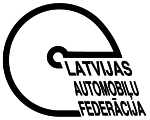 LATVIJASTROFI-REIDU ATKLĀTĀ ČEMPIONĀTA2010. GADA NOLIKUMAPielikums Nr. 4Vērtējums un sodiĀtrums un laika kontroleVisā sacensību laikā pārvietošanās apdzīvotās vietās 50km/h, ārpus apdzīvotām vietām pa koplietošanas ceļiem – 70 km/h! Par atļautā ātruma pārsniegšanu ilgāk par 30 sekundēm:pirmo reizi - naudas sods 25Ls;otro reizi - sacensībās kopējo saņemto punktu summa tiek samazināta par 10%;trešo reizi - izslēgšana no sacensībām.Ātruma pārsniegšana var tikt kontrolēta ar Ceļu policijas darbinieku, sacensību organizatora nozīmēto personu un „melnās kastes” palīdzību.Ja ekipāža nokavē PS startu vairāk kā 30 minūtes, tā skaitās nestartējusi (NS) un ieskaiti šajā PS nesaņem. Ja ekipāža nokavē starta laiku mazāku par 30 minūtēm, tā skaitās startējusi plānotajā laikā, un šo plānoto laiku tiesnesis fiksē ekipāžas kontrolkartē. Dalībnieks, kurš ir nokavējis savu starta laiku, tiek ielaists trasē tikai brīvā „logā”. Ekipāža skaitās nefinišējusi (NF), ja pārsniedz atļauto laika normu vai pieļaujamo kavējumu. Ja neviena ekipāža neiekļaujas noteiktajā laika normā, tad laika norma = pirmās finišējušās ekipāžas patērētais laiks x 1,5.Papildsacensību LK un sekciju finišos jāatzīmējas ar elektronisko laika fiksēšanas iekārtu (ELFI). Ja trasē kāda elektroniskā ierīce ir pazudusi, bet tiesneša klātbūtne šajā vietā nav paredzēta, tad stūrmanis kontrolkartē fiksē laiku patstāvīgi. Nozaudētas ierīces gadījumā rezultāts tiek aprēķināts pēc „melnās kastes” rādītājiem, bet ja stūrmanis nav fiksējis laiku kontrolkartē, rezultāts netiek aprēķināts.Sacensību dalībniekam izsniegtās laika un distances kontroles iekārtas, kā arī kontrolkarte jānodod sacensību sekretariātā līdz iepriekšējo rezultātu paziņošanai, par iekārtu nenodošanu, netiek aprēķināts rezultāts un noteikts naudas sods 100 latu apmērā. Par izstāšanos no sacensībām jāpaziņo: galvenajam sacensību tiesnesim, sacensību komisāram vai tehniskajam komisāram 1 stundas laikā no trases atstāšanas brīža, par neziņošanu, netiek aprēķināts rezultāts sacensībās un noteikts naudas sods 100 latu apmērā.Kavējums uz PS finišu netiek pieļauts.Ja ir pieļaujams kavējums uz OZ finišu -1 stunda, par katrām nepilnām nokavētām 5 minūtēm – tiek anulēts viens kontrolpunkts.Pēc dienas finiša noteiktā laikā ir jāsasniedz bāzes vieta, kur fotoaparāts, „melnā kaste” vai elektronisko laika fiksēšanas iekārtu (ELFI) jānodod tiesnesim, lai nolasītu tajā esošo informāciju. Kavējuma gadījumā – sods 10Ls. Lielāka kavējuma par 1 stundu gadījumā rezultāts netiek aprēķināts.KontrolpunktiKontrolpunkts, kur fakta fiksēšanai jāizmanto fotoaparāts, tiek ieskaitīts, ja fotogrāfijā skaidri saredzami: kontrolpunkta numurs, automašīnas starta numurs vai valsts reģistrācijas numurs, viena ekipāžas locekļa abas rokas, no kurām viena pielikta pie kontrolpunkta numura ierobežojošās apmales, bet otra roka – pie kādas automašīnas neatdalāmas virsbūves daļas (antenas, vinču troses, laipas utt. neskaitās automašīna!). Ieteicamais fotogrāfijas izmērs 1600x1200 pikseļi.ATV kontrolpunkts, kur fakta fiksēšanai jāizmanto fotoaparāts, tiek ieskaitīts, ja fotogrāfijā skaidri saredzami: abi ATV un viens komandas dalībnieks vai, ja tas nav iespējams, katrs ATV atsevišķi ar vienu no komandas dalībniekiem, kura viena roka pielikta pie kontrolpunkta numura ierobežojošās apmales, bet otra roka – pie kādas ATV neatdalāmas virsbūves daļas (antenas, vinču troses, laipas utt. neskaitās). Ieteicamais fotogrāfijas izmērs 1600x1200 pikseļi.Meklējamie kontrolpunkti KP, kuru sasniegšana tiek fiksēta ar fotoaparātu. Kontrolpunkti dabā izskatās šādi: uz koka ar krāsu uzzīmēts kontrolpunkta numurs ar apvilktu kontūru, vai vismaz A5 formāta plāksne ar KP numuru.Ekoloģija un traseZāģēt atļauts tikai nokritušus un nedzīvus kokus! Kategoriski aizliegts bojāt augošus kokus vai nodarīt citus bojājumus apkārtējai videi. Sods par ekoloģijas normu pārkāpšanu 100Ls vai zaudējumu atlīdzināšana pilnā apmērā par nodarīto kaitējumu, kas var arī tikt fiksēti pēc sacensību beigām.Nenorobežotā trasē aizliegts nobraukt no ceļa vai stigas ar visiem četriem riteņiem, izņemot gadījumus, kad nekādi citādi nav iespējams apbraukt priekšā stāvošās ekipāžas vai šķēršļus, vai Posma nolikumā nav norādīts citādi. Šķēršļa apbraukšanas pieļaujamais attālums ir 5 metri no ceļa malas, ja apbraucot netiek bojāti augoši koki vai nodarīti citi bojājumi apkārtējai videi. Gadījumā, ja ekipāžai rodas nepieciešamība novirzīties no stigas vai grāvja ekspluatācijas joslas vairāk kā par 5 metriem, tas ir jāfiksē kontrolkartē, atzīmējot laiku, koordinātes un iemeslu. Sods par pirmo kontrolkartē nefiksēto novirzīšanos no trases 1 stunda, par otro 2 stundas utt.Ja nemarķētā trasē ekipāža navigācijas kļūdas dēļ novirzās no noteiktā maršruta, tai pa savām pēdām jāatgriežas trasē tajā pašā vietā. Pretējā gadījumā sods – NF.Izbraukšana ārpus trases norobežojuma (ierobežojums, apzīmējumi kartē, sacensībām atvēlēta teritorija), tiek sodīta ar ieskaites nesaņemšanu konkrētajā posmā (NF).Ekipāžai jāsaglabā savs maršruts GPS atmiņā 24 stundas. Maršruta pareizību var pārbaudīt tiesneši jebkurā tiesnešu punktā vai sekretariātā. Sods par maršruta nesaglabāšanu - ieskaites nesaņemšana konkrētajā PS (NF). „Melnās kastes” bojājumu, barošanas pārtraukumu visā sacensību laikā, vai citu traucējumu gadījumā ekipāža saņem NF.Sods par ar automobili vai ATV nogāztiem vārtiem vai pārrauta trases norobežojuma lentu – NF. Ekipāžas dalībnieku, jeb vinčas troses pārrauta norobežojoša lenta ir jāatjauno pašiem ekipāžas dalībniekiem, sods par lentas neatjaunošanu – NF.VērtējumsPar katrā PS iegūto vietu ekipāža saņem noteiktu punktu skaitu saskaņā ar punktu aprēķināšanas tabulu, kas ir pielikums Nr. 1 Latvijas Trofi-Reidu čempionāta 2009. gada nolikumam, Sacensībās uzvar ekipāža ar vislielāko punktu summu.Izstāšanās vai laika normas pārsniegšanas gadījumā ekipāža saņem ieskaiti (NF – nefinišēja) un 0 punktus. Nestartēšanas (NS) gadījumā ekipāža ieskaiti konkrētajā PS nesaņem, t.i. kopvērtējumā ieņem zemāku vietu par visos posmos ieskaiti saņēmušām ekipāžām.Vienāda punktu skaita gadījumā augstāku vietu ieņem ekipāža, kurai ir vairāk pirmās vietas, otrās vietas utt. Vienādu punktu un iegūto vietu skaita gadījumā tiesneši var nozīmēt “dueli”.Vienāda PS rezultāta gadījumā ekipāžām sacensību kopvērtējumam piešķir vienādu punktu skaitu.Papildsacensībās (PS) augstāku vietu ieņem ekipāža, kas to veikusi ātrāk.Orientēšanās zonās augstāku vietu ieņem ekipāža, kura ieguvusi visvairāk kontrolpunktus. Vienāda KP skaita gadījumā labāka ir ekipāža, kura posmu veikusi īsākā laikā.Apļa sacensībās tiek ieskaitīti laika normā veiktie pilnie apļi. Ja apļu skaits vienāds, labāka ir ekipāža, kura veikusi apļus ātrāk.Citi sodiPārējie sodi saskaņā ar LAF nacionālo sporta kodeksu.Naudas sodi jānomaksā sacensību sekretariātā līdz iepriekšējo rezultātu paziņošanai.Sacensību Organizators var paredzēt sankcijas par citiem pārkāpumiem, to aprakstot sacensību dokumentācijā.Pārējie noteikumiSacensību rīkotāja paziņojumi dalībnieku sapulcēs, kas nav noformēti rakstiski un izsludināti kā papildinājumi sacensību nolikumam ir tikai rekomendējoša rakstura.PDK atzīmes neesamība NF. PS, vai apļu sacensībās netiek ieskaitīts veiktais aplisJa sacensību dalībnieks nav veicis rīkotāja norisē paredzēto uzdevumu, tad dalībnieks saņem NF papildsacensībāsJa sacensību laikā transporta līdzeklī atrodas Pieteikuma kartē nereģistrētas personass, Ekipāža saņem NF konkrētajā PS.Apstiprināti ar LAF trofi - reidu komisijas 2010. gada ___.__________ lēmumu. ApstiprinātsLAF Trofi-reidu komisijas priekšsēdētājsK.VīdušsApstiprināts:LAF ģenerālsekretārs A. Berķis2010. gada ___. _________2010. gada ___. _________5.1 Sods par noteiktās kārtības pārkāpumiem sacensību vietā50 LVL.5.2Drošības jostu un/vai atstarojošo vestu nelietošana10 LVL. Atkārtoti  30LVL5.3„Tuvās gaismas” lukturu nelietošana10 LVL5.4Neiemaksāts ziedojums sacensību rīkotājamliegts starts5.5Nolikumos noteikto dokumentu trūkumsliegts starts5.6Automašīnas neatbilstība Tehniskajiem noteikumiemliegts starts5.7Reklāmas vai numura zīmju neatbilstība uz transporta līdzekļa30% no sacensību organizatoram veiktā ziedojuma5.8Kavējums uz dalībnieku reģistrāciju10 LVL5.9Nepakļaušanās oficiālo personu norādījumiemizslēgšana no sacensībām5.10Transportlīdzekļa vadīšana alkohola vai citupsihotropo vielu ietekmēizslēgšana no sacensībām5.11„Stropes” nelietošana vinčošanās laikā100 LVL5.12Atkritumu novietošana šim nolūkam neparedzētā vietā100 LVL5.13Ierašanās LK vai PS finišā – ar transporta līdzekļa palīdzību, kas nav sacensību dalībnieks.Nav ieskaite konkrētajā posmā.5.14Ekipāžas locekļu atrašanās uz automašīnas ārpus salona tās kustības laikā (uz jumta, atbalsta stieņiem, sliekšņiem utt.).50 LVL5.15Palīdzības no malas saņemšana PS laikāNF konkrētājā PS